H.AYUNTAMIENTO   CONSTITUCiONAL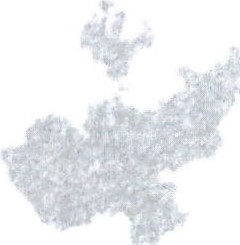 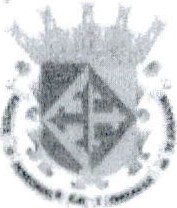 "MINUTA DE TRABAJO DE COMISIÓN EDILICIA  DE PRENSA Y DIFUSION DEL H. AYUNTAMIENTO CONSTITUCIONAL DE SAN JUAN DE LOS LAGOS, JALISCO.E n l a ciud a d d e San J u a n de los Lagos, J a lisco. Siendo las 11:00 horas del d ía 15 de Marzo del 2016 dos mil diesieis, re u n idos en Sal a de Cabildo Mun icipa l, de este Ayunt ami ento d e Sa n Ju a n d e l os Lagos, J alisco, u bi cada en la planta  al ta  de Presiden ci a Mu n i ci pal, en la call e Simón H ern ánd ez núm ero 1 (uno), colonia centro de ésta ci ud ad, en m i ca rácter de pr esi den te de la Comisión Edilicia de PRE N SA Y D I FUSION , en los términ os d e l os a rt ícu lo 49 fracci ón Il y I V de la Ley de Gob ierno y Ad mini stración Públ i ca Mun ici pa l del Es tado de j al isco dond e se l es pid e, asistir puntu almente y pe rman ecer en las sesi ones del Ayunta miento y a las reunion es de l as Comisi on es Edili cias de las qu e forme  parte,  e  inform ar  al  Ayunta mi ento  y  a  l a Soci edad d e su s actividades, a través de la forma y m ecanismos que establezcan los ord enam i entos mun icipal es  y,  con  el  objeto  d e  revi sar  l a  cor respond en cia  de  la pr esente comisi ón desarrollá n d ose baj o l o sigui ente:ORDEN DEL DÍAl.	Lista de asi sten cias y d eclara tori a d el Qu órum Legal.Il.	Ap robaci ón del Orden d el Día .111.	Revisión  d e Correspond enci a.!V.	Asu n tos G en era les.I-l.AYuNlA.MlENTO CoNsnruc¡oNAL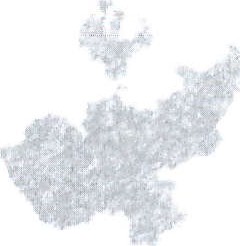 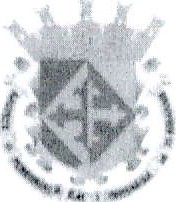 Dl	( ' l.	1      '	' 'DESAHOGO.l.       LISTA DE ASISTENCIAS Y DECLARATORIA DEL QUÓRUM LEGAL.En uso de la voz el REGIDOR MTRA. MARCELA BECERRA VILLA, en su carácter de presidente de la Comisión Edilicia  de PRENSA Y  DIFUSION  procedió  a pasar  lista de asistencia a  los  miembros  de  estas  Comisión,  haciéndose  constar  la  asistencia  de los siguientes integrantes de la Comisión  Edilicia  de PRENSA Y DIFUSION,PRESIDENTE: MTRA. MARCELA BECERRA VILLADIRECTOR  DE COMUNICACIÓN  SOCIAL:  C. OSWALDO  PADILLA PADILLA JEFE DE DISEÑO: LIC. EDGARDO ALFREDO SAINE Z PADILLAAUXILIAR: C. JAIM E BARAJAS MACIASTodos presentes en la Comisión Edilicia de PRENSA Y DIFUSION,De conformidad en lo establ ecido en el  Reglamento  Interior  del  Municipio  de San Juan de los Lagos, Ja lisco, se declara  que ex i ste quórum  legal para sesionar.11.          APROBACIÓN  DEL ORDEN DEL DÍA.En el Desahogo del Segundo Punto del Orden del día. En uso de la voz Del Regidor MTRA. MARCELA BECERRA VILLA en su carácter de Presidente de la Comisión Edilicia De PRENSA Y DIFUSION, pone a su consideración para aprobación del El Orden del día propuesto, por lo que en votación económi ca se les pregunta a los integrantes de l a Comisión Edilicia de PRENSA Y DIFUSION, si están de acu erdo con la aprobación  sírvanse l evantando la mano.DIRECTOR  DE COMUNICACIÓN  SOCIAL: C.  OSWALDO PADILLA  PADILLAJEFE DE DISEÑO: LIC. EDGARDO ALFREDO SAIN EZ PADILLAHAYuNTAMlE	TO CONSTl1UCIONAl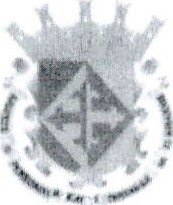 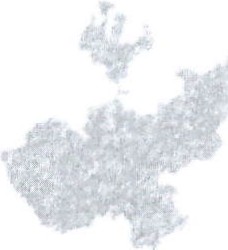 AUX ILIAR: C. JAI ME BARAJAS MAC IAS PRESIDENTE: MTRA. MARCELA  BECERRA VIL LASE APRUEBA  Por u nanimidad los presente s.111.	REVISIÓN  DE CORRESPONDENCIA.En el Desahogo del Tercer Punto del Orden del día. En uso  de  la  voz  Del Regidor MTRA. MARCELA BECERRA VILLA, p regunta por  los  integra n tes  de  la Com isión Edil icia de PRENSA Y DIFUS I ON informa el obj etivo de la reunían es con la fi nalidad de :l.		Difu n d ir en tre la cu idadania sanj uanese  la  campaña  permanente  sobre el uso  del casco esta  para  sensibilizar  a la población   y con ello crear cu l tura d e r espon sabil idad via l y disminu i r l esiones en motocicl istas.Il.	Se determinó util izar medios de comun icación masiva local como lo son period i co, redes sociales, pagina oficial del ayu n tamiento, pantal la d igital led ubicado entre las calles Benigno Romo y Zaragoza.III.	Baj o el slogan .. Un San J uan limpio tarea de todos..  se rea lizará la campañade limpieza en coordinacion con la direcion de aseo público.IV.	ASUNTOS  GENERALES.En uso de la voz Del Regidor MTRA. MARCELA BECERRA VIL LA, en su carácter de Presidente de la Comisión Edilicia De PRENSA Y DIFUSION, pregunta a los ediles o directores presentes  si existe algún  tema  que trata r  dentro de asu ntos generales.H.AYUNTNvU ENTo CoNSTITUClONAL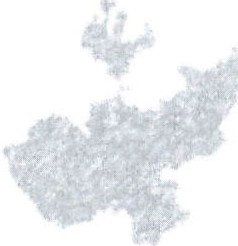 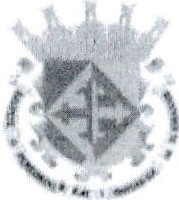 ) 'No existiendo  ningún tema a tratar se da por clausura la reunión de trabajo siendo las  12: 00 horas del día  15 de marzo 20 16Se agradece la participación de los presentes.ATENTAMENTE.COMISION EDILICIA DE  PRENSA Y DIFUSIONSAN J UAN DE LOS LAGOS, JALISCO, 15 DE MARZO DEL AÑO 2016.REGIDO  .	TRA. MARCELA BECERRA VILLA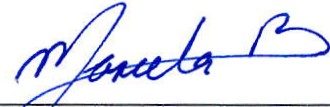 PRESID ENTE DE LA COMISION EDILICIA DE PRENSA Y DIFUSION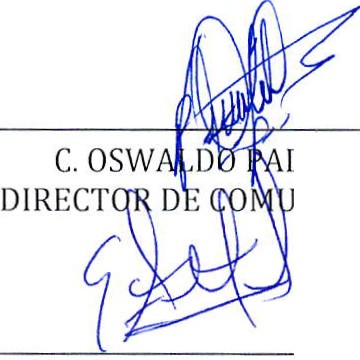 DILLA PADILLANICACIÓN SOCIAL.LIC. EDGARDO ALFREDO  SA INEZ PADILLAJEFE DE DISEÑO .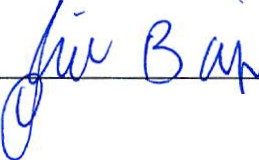 C. JAIM E BARAJ AS MACIAS.A UX ILIAR.